АДМИНИСТРАЦИЯ НОВОМИХАЙЛОВСКОГО СЕЛЬСКОГО ПОСЕЛЕНИЯ МОНАСТЫРЩИНСКОГО РАЙОНА СМОЛЕНСКОЙ ОБЛАСТИП О С Т А Н О В Л Е Н И Е от  30.01.2018г.                 № 10О признании утратившим силу постановление Администрации Новомихайловского сельского поселения Монастырщинского района  Смоленской области от 08.02.2016г. № 4    Руководствуясь Федеральным законом от 06.10.2003 года № 131-ФЗ «Об общих принципах организации местного самоуправления в Российской Федерации»Администрация Новомихайловского сельского поселения  Монастырщинского района Смоленской области  п о с т а н о в л я е т:     1. Признать утратившим силу Постановление Администрации Новомихайловского сельского поселения Монастырщинского района Смоленской области от 08.02.2016 года № 4 «Об утверждении Правил благоустройства, озеленения, обеспечения чистоты и порядка на территории  Новомихайловского сельского поселения Монастырщинского района Смоленской области»     2.   Настоящее Постановление подлежит официальному опубликованию в информационной газете Администрации Новомихайловского сельского поселения Монастырщинского района Смоленской области  «Новомихайловский вестник» и на официальном сайте Администрации Новомихайловского сельского поселения Монастырщинского района Смоленской области и вступает в силу со дня его официального опубликования. 4. Контроль за исполнением настоящего постановления оставляю за собой.Глава муниципального образованияНовомихайловского сельского поселения Монастырщинского района Смоленской области							С.В.Иванов                    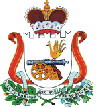 